ANEXO IIIINSTANCIA PARA OPTAR A 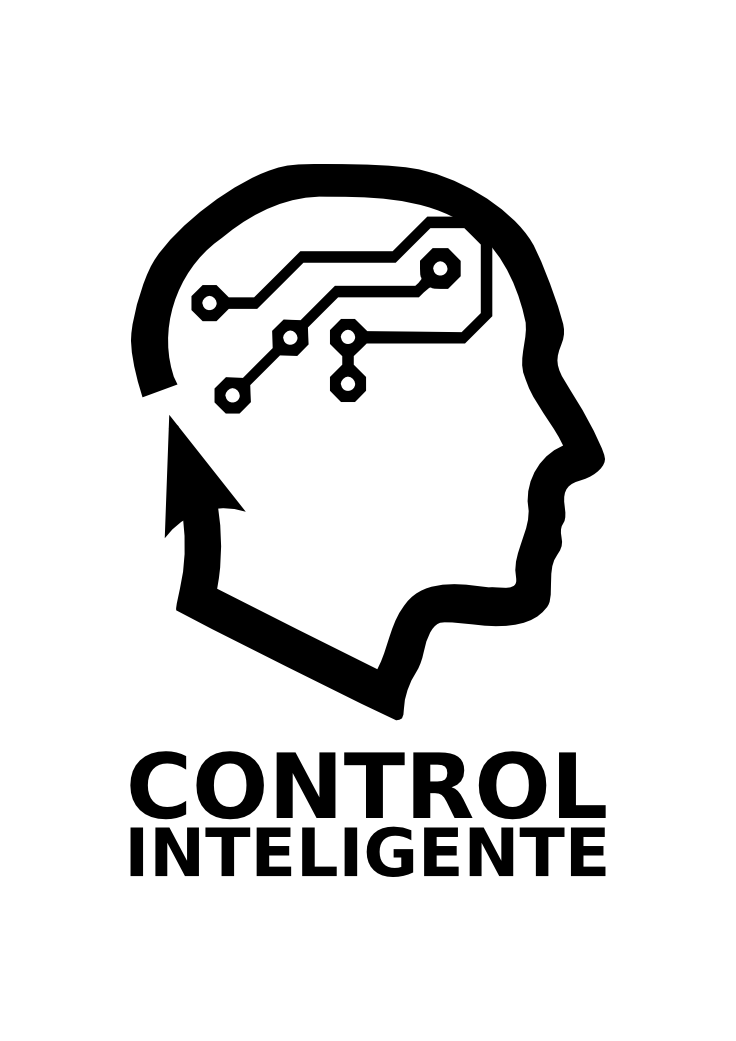 LA PUBLICACIÓN POR LA EDITORIAL SPRINGER DE LA TESIS DOCTORAL EN CONTROL INTELIGENTELa posibilidad de optar a la publicación de la tesis doctoral en Springer Theses Series conlleva cumplir una serie de requisitos indispensables y que son los siguientes:Los candidatos se comprometen a aceptar los términos de Springer relacionados con los criterios de publicación de la tesis doctoral en inglés que se especifican en el siguiente enlace: http://www.springer.com/series/8790Los candidatos debe prestar especial atención a las normas de publicación requeridas por Springer, especialmente a aquellas referentes a material de la tesis ya publicado: http://www.springer.com/series/8790?detailsPage=freeDATOS Apellidos y nombre:  D.N.I.:Título de la Tesis Doctoral:Director/Directores de la Tesis Doctoral:SOLICITA:Que reuniendo los requisitos de la instancia para optar a la publicación de la tesis doctoral en Springer Theses Series, solicita participar en el proceso de selección para el presente año.En………….., a..............de............................. de 20…Fdo.................................			Fdo:………………………………………………..(El interesado)					Vº Bº El Director/Directores de la TesisDocumentación que se acompaña:....................................................................................................................................................................................................................................................................................................................